Классный час «Экологическое воспитание».Цель: формирование экологического сознания и развитие экологической культуры детей. 
Задачи: 
1. Развивать познавательный интерес к миру природы. 
2. Формировать экологическое сознание и чувство уважения к планете, на которой ты живешь. 
3. Воспитывать экологическую культуру школьников, учить беречь родную Землю. 
Предварительная подготовка: организовать фотовыставку «Красота родной природы» 

АКТУАЛЬНОСТЬ 
Экологическое воспитание и образование детей - чрезвычайно актуальная проблема настоящего времени: экология - это здоровье, нам жить в этом мире, стране, городе, молодому поколению растить детей, значит, мы должны учить молодежь осознанно защищать и охранять природу, бережно относиться к воде, воздуху, земле, сохранять эти богатства. А что делает человек? Ход Классного часа.Вступительное слово учителя.В мире много разноо6разных праздников, но есть среди них особые, которые включены в ЭКОЛОГИЧЕСКИЙ КАЛЕНДАРЬ. Человечество стремится сохранить природу в первозданном виде, чтобы передать потомкам в целости и сохранности здоровый воздух, хрустально чистую воду и благодатную почву.И сегодня мы с вами окунемся в увлекательный, завораживающий мир природы.2.КОНКУРС «БЮРО ПОГОДЫ»А : ХОРОШАЯ ПОГОДА; В: ПЛОХАЯ ПОГОДАПо поведению животных и растений предскажите погоду.Рыба не клюет – она сыта;пчелы сидят в улье и громко гудят;ласточки и стрижи летают высоко;птицы /ВОРОБЬИ/ купаются в пыли;благоухают цветы сирени, жасмина, акации;Божья коровка, взятая на руку быстро слетает;раскрыты цветы кувшинки;одуванчик складывает свой пушистый зонтик;поздно вечером сильно трещат кузнечики;крот нагребает высокие холмики;паук усиленно плетет паутину;голуби разворковались.ОТВЕТ: A) 3, 6, 7, 9, 11, 12; B) 1, 2, 4, 5, 8, 10.3.Вопросы о  птицах  и животных – экологический  марафон:У какой птицы мешок под клювом? (пеликан)Что делает страус при приближении опасности? (прячет голову в песок)Какая птица подкладывает свои яйца в гнезда других птиц? (кукушка)Какие птицы ночуют, зарывшись в снег? (тетерев)Самое большое в мире животное. (синий кит)Самое большое наземное животное (слон)Самый быстрый зверь (гепард)Самая крупная птица в мире  (страус)Самая маленькая птичка (вес 2 г). (колибри) Какая птица считается санитаром леса? (дятел) Птица – символ мира. С древнейших времён была надёжным помощником человека в доставке писем, а сейчас это постоянный обитатель городских улиц. (голубь)Крупная нелетающая птица, питается рыбой, обитает в Антарктиде. (пингвин) Ара, какаду.  Всё это… Кто? (попугай) Эту птицу люди считают одной из самых красивых и одновременно глупых птиц. (павлин)  Кто лучше всех в лесу поёт?     (соловей)  Какая птица выше всех летает?        (орёл) Назовите красногрудых птиц, которые питаются горькой рябиной                                                (снегири)  Пение этой птицы слышно уже в марте. Чем выше она взлетает, тем звонче её голос. О какой птице идёт речь?  (о жаворонке).4.Чтение стихотворений.Берёза 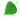 Березка белыйСарафан надела,Кудри завила,Косы заплела.До чего же хороша,Словно девица-душа!(Т. Шорыгина)Хоровод берёз Разбежались по лужайкеБеззаботной, лёгкой стайкой,Словно девочки-подростки,Белоствольные березки.За руки взялись, и вот –Закружился хоровод!(Т. Шорыгина)усский лес 
Нет ничего милее 
Бродить и думать здесь.
Излечит, обогреет,
Накормит русский лес.
А будет жажда мучить,
То мне лесовичок
Средь зарослей колючих
Покажет родничок.
Нагнусь к нему напиться –
И видно все до дна.
Течет вода-водица,
Вкусна и холодна.
Нас ждут в лесу рябина,
Орехи и цветы,
Душистая малина
На кустиках густых.
Ищу грибов поляну
Я, не жалея ног,
А если и устану –
Присяду на пенек.
Здесь где-то бродит леший
С зеленой бородой.
Жизнь кажется иною,
И сердце не болит,
Когда над головою,
Как вечность, лес шумит.
(С. Никулин)5. Заключительное словоПриближается время, когда планета не сможет обеспечить всех ее жителей чистым воздухом, водой, почвой. Жизнь на Земле станет невозможной. Но у нас еще есть шанс сохранить эту жизнь. Мы должны научиться беречь богатства планеты. Научиться быть экологически сознательными. Может быть, именно «зеленая идея» сможет объединить всех нас и стать общенациональной идеей России в третьем тысячелетии.6. Рефлексия.Игра «Собираем дерево»  ( у каждого ребенка на столе есть листочки с дерева, необходимо написать пожелание  всем окружающим, и листочек приклеить к уже нарисованному дереву на доске)16 сентябряМеждународный день охраны озонового слоя Земли.20 сентябряДень леса.27 сентябряДень моря.4 октябряДень защиты животных.29 декабряДень 6иологического разноо6разия.22 мартаВсемирный день воды.1 апреляДень птиц.18-22 апреляДни заповедников и национальных парков.22 апреляДень Земли.5 июняДень охраны окружающей среды.17 июняДень борьбы с опустыниванием и засухой.